Конспект занятия по познавательному развитию для детейстаршего дошкольного возрастаТема: «История возникновения книги»Цель: познакомить детей с историей создания книг, проследить их эволюцию в разные времена.Задачи:- продолжать обогащать представления детей о мире предметов;- развивать умение свободно общаться с взрослыми и детьми, проявлять доброжелательное отношение друг к другу.- развивать память, внимание;- воспитывать интерес к истории человечества на примере письменности и появления книг;- воспитывать у детей интерес и любовь к книге, бережное к ней отношение.Словарная работа: иероглифы, клинопись, папирус, береста, свиток.Материал: «волшебная» коробочка, в коробочку выкладываем по порядку, снизу вверх: д\и «Что за чем?»; листы бумаги, цветные карандаши, восковые мелки, ручки, фломастеры, веревочки; береста; глина (или соленое тесто, подкрашенное коричневой гуашью) и деревянные палочки (можно для суши); книга.Ход занятия:Организационный моментВоспитатель вносит в группу красивую коробку. Заинтересовавшиеся дети подходят к педагогу.Воспитатель: Ребята, вы хотите знать, что здесь лежит? Чтобы узнать, что в ней, отгадайте загадку. Я всё знаю, всех учу,А сама всегда молчу.Чтоб со мною подружиться,Нужно грамоте учиться. (Книга)Воспитатель: Правильно, здесь лежит книга. Рассмотрите внимательно: из каких частей она состоит? (обложка, страницы, корешок) Какой материал используют для ее создания? (Бумагу) Ребята, а как вы думаете, всегда ли книги делали из бумаги? (ответы детей)Просмотр презентации «История создания книги»1 слайд. Не всегда книги были такими, какими мы их видим сейчас. Очень давно, когда люди не знали, что такое бумага, они записывали слова-значки (иероглифы), высекая их на камне. 2 слайд. Позднее стали выдавливать надписи на мягкой глине тонкими деревянными палочками. Такие записи назывались клинопись.Продуктивная деятельность. Создание глиняной таблички со своим именем.Воспитатель: Ребята, я вам предлагаю перенестись в то время и сделать глиняные таблички. Вы согласны? Воспитатель приглашает детей подойти к коробке и просит помочь достать подготовленные заранее «глиняные» таблички. Предлагает выдавить деревянными палочками свое имя на табличке. Ребята садятся за столы и выполняют задание, воспитатель помогает. Воспитатель: Молодцы, ребята, замечательные у вас получились таблички. Оставьте их на столе. Вставайте в круг, немного поиграем.ФизминуткаВоспитатель: Ребята, я предлагаю продолжить наше путешествие в прошлое книги.Просмотр презентации «История создания книги»3 слайд. В Древнем Египте использовали для письма папирус, который делали из тростника. Это растение дожило до наших дней и используется во многих домах как комнатное растение. Называется оно циперус папирус. Этот материал очень напоминал нашу современную бумагу.4 слайд. У нас в России простые люди писали на бересте. Это тонкий слой верхней части коры нашей белоствольной березы. Давайте заглянем в мою волшебную коробочку.Воспитатель с детьми походят к коробке и достают бересту. Рассматривают её.Воспитатель: Символы процарапывали на бересте особым инструментом, сделанным из кости.5 слайд. Важные государственные указы и грамоты писали на специально обработанной тонкой коже, пергаменте, который затем скатывался в трубочки – свитки.6 слайд. И, наконец, изобрели бумагу.Воспитатель: Ребята, мы не можем с вами писать на бересте или пергаменте, на чем мы с вами пишем? (бумага) А чем мы с вами пишем? (ручки, карандаши, фломастеры)Воспитатель: Ребята, я предлагаю еще раз заглянуть в мою волшебную коробочку.Воспитатель с детьми походят к коробке и достают бумагу, карандаши, ручки, мелки, фломастеры и маленькие веревочки)Воспитатель: Как вы думаете, что мы с этим можем сделать? (нарисовать, написать) Ребята, я предлагаю вам еще раз написать свое имя, теперь уже на бумаге. А на чем мы уже писали сегодня и чем? (на глине, деревянной палочкой)Дети садятся за столы пишут на листе бумагеВоспитатель: Ребята, а что мы еще достали из коробочки вместе с бумагой и не использовали? (веревочки) Ребята, а как вы думаете, зачем нам веревочки? Что мы можем с ними сделать? (ответы детей) Предлагаю вам сделать свитки. Кто помнит, что это? Кто догадался, как их делать?Воспитанники сворачивают свои рисунки в свитки и перевязывают веревочкой.Подведение итога занятияВоспитатель: Ребята, мы многое узнали о появлении книги. Чтобы проверить, все ли вы запомнили, выложим на доске карточки по порядку. Д\и «Что сначала, что потом?» (возможно использование mimio приставки)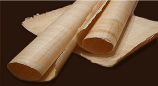 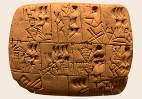 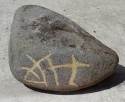 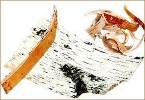 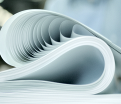 Воспитатель: Молодцы, ребята. Понравилось вам наше путешествие в прошлое книги? Что особенно понравилось? Открывай скорее книжку! В книжке мошка, мышка, мишка, В книжке мячик – круглый бок:                    Вверх-вниз, прыг-скок. В книжке зонт, открой и пой,Дождь идет, а ты сухой! Киска в книжке близко-близко.                       На цветной картинке киску                        Долго глажу я рукойВедь у киски мех такой отхлопываем ритм в ладошиизображаем пальчикамидвижения соответствуют текступрисесть, закрыть голову ладошкамипоказываем расстояние ладошкамиладошки как книжка“гладим киску” медленно и плавноотхлопываем ритм в ладоши